Teacher:Student:Course:School Year: 2019-2020 School Year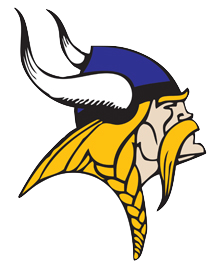 Student Data Tracker-Fall 2019UnitPre-AssessmentFormative AssessmentPost AssessmentDistrict AssessmentsPre-EOC/NCFE AssessmentBenchmark #1 AssessmentBenchmark #2 Assessment